Муниципальное бюджетное дошкольное образовательное учреждение детский сад общеразвивающего вида №27 «Берёзка»Перспективное планированиеработы консультационного пункта по предшкольной подготовке для родителей детей,не посещающих  дошкольное учреждение.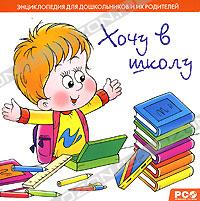 Борищёва Н.А., старший воспитательПояснительная запискаСогласно данным  Роспотребнадзора  на конец  2010 года в России действует 48 тысяч государственных и частных дошкольных образовательных учреждений, которые посещают 5, 2 миллионов воспитанников. Таким образом, в стране только 56%  детей в возрасте от одного до шести лет охвачены  дошкольным воспитанием.Одним из приоритетных направлений развития образовательной системы Российской Федерации на современном этапе является создание равных стартовых условий для образования будущих первоклассников. В этой связи ведется активный поиск форм ведения так называемого                      «предшкольного образования».Перспективное планирование работы консультативного пункта «Хочу  в школу» предназначено для реализации в условиях консультативного пункта для родителей детей, не посещающих дошкольное учреждение. Предлагаемое планирование рассчитано на один год  взаимодействия педагогов дошкольного учреждения и родителей консультативного пункта для родителей детей, не посещающих дошкольное учреждение с целью выравнивания стартовых возможностей и обеспечения   успешной адаптации при поступлении в школу детей старшего дошкольного возраста, не охваченных дошкольным образованием.Занятия проводятся с октября по май  (32 недели)  два раза в неделю по согласованию с родителями.    Основными задачами   являются:- научить родителей поддержке и сопровождению своего ребёнка при подготовке к школе;- поддержка разностороннего развития детей в условиях семьи;-сформировать психологическую готовность родителей к поступлению ребёнка в школу;- оказание содействия в социализации ребёнка.Работа консультативного пункта строится на основе принципов:-принцип добровольности посещения занятий и использования полученных рекомендаций;- индивидуального подхода к формам и содержанию занятий в соответствии с запросами родителей;- доступности изложения материала и простоты применения в действии;- принцип игровой основы обучения;- принцип интеграции образовательных областей.В работе с семьями «неорганизованных детей» в рамках программы «Хочу в школу»  рекомендованы такие формы, как:-родительские собрания;-  брифинги с приглашением специалистов;- тренинги по запросам родителей;- мастер – классы;- совместное творчество родителей и детей;- библиотека в электронном виде;- выставка и презентация книг, журналов по педагогике;- индивидуальные консультации для родителей и другие.Примерное тематическое планирование (помесячное) может претерпевать некоторые изменения в зависимости от запросов родителей ОктябрьНоябрьДекабрь ЯнварьФевральМартАпрель МайПриложение Гласные и согласные звукиПрограммное содержание. Учить различать гласный звук А, букву А, а. Определение места звука в словах аист, астра, луна, мак. Учить делить слова на слоги. Условное обозначение слога. Игровая ситуация «Покажи букву».Оборудование. Разрезная азбука большого формата, индивидуальные разрезные азбуки, в которых только буква А, а, предметные картинки.Ход занятия1. Воспитатель произносит пословицу: Ученье свет, а неученье тьма,     • Совместно с детьми выясняется ее значение.2. В доступной форме - немного сведений из истории письменности.  (В древности люди писали на камнях, глиняных дощечках, папирусе,    пергаменте, бересте и т.д.)      • Как вы думаете, дети, для чего надо уметь читать?      • Ответы детей.Воспитатель читает стихотворение В. Берестова «Читалочка».                                   Как хорошо уметь читать!                                   Не надо к маме приставать.                                   Не надо бабушку трясти: «Прочти, пожалуйста! Прочти!»  Не надо умолять сестрицу:  «Ну, прочитай еще страницу!»   Не надо звать,   Не надо ждать,                                             А можно взять и прочитать!  3. Анализ звука А.      • Звуки мы произносим и слышим, а буквы пишем.      Показ разрезной азбуки большого формата (наборное полотно со всеми буквами).ЗагадкиГде живут А Б В Г Д? Тут живут А Б В Г Д. Видишь, дома сидят,Из окошка глядят.Человечки черные,Умные, ученыеДруг за другом стали в ряд,Молча с ними говорят.Тридцать три родных сестрицы -Писанных красавицы.На одной живет странице,А повсюду славятся.Воспитатель:- Сегодня мы познакомимся со звуком А и буквой А. звук А произносится только голосом: рот открыт, никакой преграды голосу нет. Звук А можно тянуть, спеть, произнести громко, тихо.• Вводится термин «гласный».Определение места звука в словах: аист, астра, луна, мак. (Сопровождается загадками, иллюстрациями. На фланелеграфе воспитателем составлены эти слова, и место буквы показывается во время произнесения слова.)ЗагадкиЕго мы клёкот слышимИ летом и весной.И он над нашей крышейСтоит, как часовой.                                                                  (Аист)В осеннее небо глядится цветокСердцевинкой своей золотой.За лучистый прямой лепестокС древнейших времен он назван звездой.                                          (Астра)Вот шершавый стебелек,В середине - уголек,Лепестки блестят, как лак, -Распустился красный ...                                (Мак)В небе круглая лепешка,От нее струится свет.Света вроде и немножко,А на весь хватает свет.                             (Луна)4. Анализ буквы А.А - начало алфавита,Тем она и знаменита.А узнать её легко,Ноги ставит широко.• Дети рассматривают букву. Она состоит из трех палочек. «Пишут»печатную большею букву А в воздухе.Вот два столбца наискосок.А между ними поясок.Ты эту букву знаешь? А?Перед тобою буква .. .(А)                     С.Я.Маршак5. Анализ маленькой буквы а.• Она состоит из кружочка и изогнутой палочки справа от кружки, т.е. из двух частей.                             Физкультминутка                             Поднимайте плечики,                             Прыгайте, кузнечики.                             Прыг-скок, прыг-скок.                                           Энергичные движения плечами.                            Стоп! Сели.                            Травушку покушали.                            Тишину послушали.                                Приседания.                   Выше, выше, высоко                   Прыгай на носках легко!Прыжки на месте.6. Показ схемы слова ЛУ-НАСначала воспитатель, а затем и дети произносят слово луна разделенным на слоги.7. Игровая ситуация «Покажи букву».У каждого ребенка в руке буква А. воспитатель показывает карточку или предметные картинки по любым темам: «Дикие животные», «Домашние животные», «Рыбы», «Транспорт» и т.д. Можно использовать игрушки. Дети поднимают карточку с буквой А. если этот звук слышится в словах. Интонационно звук выделяется.Предложить 2-3 слова в которых нет звука А.8. Итоги занятия.Как надо относиться к книгеПрограммное содержание• Уточнить знания ребёнка о том, что такое библиотека, кто в нейработает.• Закрепить знания ребёнка о бережном и аккуратном отношении ккнигам.• Воспитывать уважение к труду людей, которые делают книги,или помогают выбирать интересную книгу.Ход занятия- Давай вспомним куда мы недавно с тобой ходили на экскурсию?(В библиотеку)- Что такое библиотека? Кто там работает? Что делаетбиблиотекарь? (Распространенные ответы ребёнка.)- Что нам рассказала библиотекарь об отношении к книгам? Давайвспомним просьбы книг. (Ребёнок с вашей помощью вспоминаетправила обращения с книгой.)Книги просят:- Не бери нас, пожалуйста, грязными руками, нам будет стыдно, если мы будем грязными или в пятнах!             - Не перегибай наш переплёт: мы можем потерять самые интересные страницы!- Пользуйся закладкой и не загибай наших страниц, они порвутся!- Мы любим чистоту, но боимся воды; защищай нас от дождя и снега!- Не рисуй на наших страницах ни ручкой, ни карандашом: твоим друзьям будет трудно нас читать!- Я тебе много читала и рассказывала о людях, которые делают книги. Вспомни, кто же трудится, чтобы сделать книгу? (Лесорубы, печатники, переплётчики, писатели, художники и т.д.) Даже трудно сосчитать, сколько людей с любовью делают одну книгу. Беречь книгу, аккуратно с ней обращаться - это значит уважать труд всех этих людей. Ты скоро пойдёшь в школу, и будешь брать книги в библиотеке. Я сейчас хочу тебе прочитать рассказ об одном мальчике, который ещё не ходил в школу, но в библиотеку уже был записан. И вот какая однажды с ним приключилась история:ВОЛОДЯ И ГУСИЕщё совсем маленьким Володя любил играть, будто он читает.Переворачивает страницу книги и говорит на память, что там написано,  кажется, что он и в правду читает. А когда Володе было пять лет, он и  самом деле научился читать и читал так много, что скоро прочёл все детские книги, которые были в доме,Тогда он стал брать книги из библиотеки.Библиотекарша очень любила его. И когда он приходил, приветливо емуговорила:- А вот и наш самый старший читатель пришёл!Хотя Володя был таким маленький, она охотно давал ему книжки, потому что знала, что он не порвёт и не испачкает их, а прочтёт и принесёт обратно.Но вот один раз случилось так, что у Володи чуть-чуть не погибли книжки, которые ему дали в библиотеке.Собрался Володя в библиотеку. Он взял в одну руку книги, завёрнутые в газету, а в другую руку.... палку и пошёл.- Зачем же с палкой? - спросила сестра Аня." Нужно, - коротко ответил Володя.Он считал, что палка ему может понадобиться.По дороге в библиотеку ему приходилось проходить мимо большой лужи, в которой любили купаться гуси. А кому из вас приходилось встречаться с гусями, тот знает, какие это задиры. Ни с того ни с сего могут разозлиться и пристать к человеку. Этого и опасался Володя.И правда кА только гуси увидели Володю, они все, как по команде, грозно зашипели, вытянув шеи и стали быстро приближаться к мальчику. Володя остановился. Гуси со всех сторон окружили его и старались клювами ущипнуть его за ноги. Он стал размахивать палкой и кричать, но гуси ещё больше разозлились. Гуси были такие большие, почти до плеча Володе и злые. Они могли повалить в грязь его с книгами, испачкать и даже порвать их.Тогда Володя придумал, что делать. Он лег на траву, положил книги под себя и стал отбиваться ногами и палкой.Гуси очень удивились такой храбрости и отступили. А тут прибежала хозяйка и прогнала гусей. Она тоже удивилась Володиной храбрости.Ведь другой маленький мальчик, наверно, бросил бы книги, заревел и пустился бежать, а Володя не плакал, а храбро сражался с такими страшными врагами.После чтения побеседуйте с ребенком:- Почему библиотекарь давала Володе книги?-  Как Володе удалось спасти книги то гусей?Подведите итог:К любым книгам - и к библиотечным, и к своим, и к тем, которые вам дают почитать друзья, - нужно относится бережно, потому что из книг мы узнаём очень много интересного, потому что в каждую книгу вложили труд очень много людей. И мы с тобой будем следить за тем, чтобы в нашем книжном уголке книгам жилось хорошо, чтобы они всегда были красивыми и аккуратными.Конспект беседы по формированию элементарных математических представлений«Ориентировка во времени»Цель: упражнять детей в ориентировке в пространстве на ограниченной плоскости, используя слова: «слева», «справа», «между», «вверху», «внизу»; учить составлять силуэт из восьми равнобедренных треугольников; развивать воображение, закрепить название месяцев, знать, что 12 месяцев составляют год.МатериалДля взрослого: лист ватмана, на котором наклеена или нарисована большая елка.Для детей: по восемь равнобедренных треугольников, сделанных из квадрата, квадраты разных цветов размером 2,5х2,5 см; клей.Ход занятияСидя за столомПеред детьми на столах по восемь равнобедренных треугольников. Взрослый предлагает им отгадать одну из загадок:За рекой они росли,Их на праздник принесли.На ветках иголки,Что же это? (Ёлки)Ее всегда в лесу найдешь,Пойдем гулять и встретим,Стоит колючая, как еж,Зимою в платье летнем.А к нам придетПод Новый год -Ребята будут рады,Хлопот веселых полон рот,Готовят ей наряды. (Ёлка)- Какой праздник бывает зимой? (Новый год.) что будет стоять в домах, на улицах? (Ёлки). У нас есть елка (показывает на рисунок), а игрушек на ней нет. Я предлагаю вам из этих треугольников сделать новогодние игрушки, а потом украсить ими елку. Подумайте, какие игрушки вы будете делать, и начинайте работать.Если вы видите, что дети затрудняются в выборе новогодней игрушки, предложите им вспомнить, какие игрушки они видели на елке раньше.Можно также напомнить детям правила работы: использовать все треугольники, прикладывая их друг к другу, и делать из них только одну игрушку.Закончив работу над своими игрушками, дети наклеивают их на елку.- Я загадываю загадку об игрушке, а тот, кто отгадает, скажет, что это за игрушка, и где они находятся, используя слова: «наверху», «внизу», «слева», «справа», «между». Слушайте загадки:В лесу под елкой крошка -Только шапка, да ножка. (Гриб)Блещет в речке чистотойСпинкой серебристой. (Рыбка)У маленькой КатюшкиУселись на макушкеНе мотыльки, не птички,Держат две косички. (Бантики)На большой цветной коверСела эскадрилья,То раскроет, то закроетРасписные крылья, (Бабочки)Попросите детей сравнить свои игрушки и сказать, похожи ли они? Если похожи, то чем? Если не похожи, то почему?Рекомендации родителямИгра «Найди осьминожку».На середину платка положите маленький шарик и завяжите концы платка. Получилась «осьминожка». Ее надо спрятать от ребенка. «Раз, два, три, ищи!» - говорит взрослый. Ребенок ищет «осьминожку». Найдя ее, он говорит, где она находилась, используя слова: «на», «за», «между», «в». Теперь ведущим будет ребенок. Игра повторяется. Вспомните с ребенком название месяцев. Какой был первый месяц, второй, последний? Спросите, сколько всего месяцев в году? В мире опасных предметовЦЕЛЬ:Закрепить у детей представление об опасных для жизни и здоровья предметах, с которыми они встречаются в быту, об их необходимости для человека, о правилах пользования ими.МАТЕРИАЛ:Бумага, фломастеры.ХОД ЗАНЯТИЯ:Вы можете рассказать ребёнку сказку, например:Жили-были старик со старухой, и было у них два сына. Младшего звали Иван, а старшего - Митрофан. Старший был ленив - ел да спал, работушка ему на ум не шла. А младший Иван трудолюбивый, весёлый, приветливый. У мастера Ивана был волшебный ящик, и жили в нём его друзья, которые помогали ему в работе. Любил их Иван, дружил с ними, берёг, заботился о них. И вещи тоже любили и уважали Ивана, слушались его, когда он говорил: «Каждой вещи - своё место!» - и гордились им, когда люди говорили: «У мастера Ивана - золотые руки», «Дело мастера боится!»Рассердился на Ивана Митрофан за то, что все Ивана хвалят, а над ним насмехаются, взял у него ящичек с инструментами и заперся в сарае, решил с ними поиграть.«Как ты думаешь, что случилось дальше? Продолжи сказку»,Пусть ребёнок расскажет, как инструменты наказали нерадивого Митрофана.Поощряйте истории, в которых ребёнок проявляет юмор, не допускает жестокости в своём рассказе. Предложите придумать конец сказки, который по традиции должен быть хорошим. Подведите ребёнка к мысли о том, что Иван научил Митрофана пользоваться инструментами и тот тоже стал хорошим мастером.Предложите ребёнку разыграть роли Ивана и Митрофана. Как Иван объясняет брату правила пользования теми или иными инструментами.Подведите к выводу о том, как важно уметь правильно обращаться с опасными предметами, чтобы они стали друзьями, а не врагами.С ребёнком можно провести игру «Нарисуй отгадку» и нарисовать отгадки на прочитанные вами загадки.ЗАГАДКИДва кольца, два конца,А посередине гвоздик (Ножницы.)Если остриём упрётся -Сразу дырочка найдётся. (Шило.)    Есть у моего Антошки    Только шляпка да железная ножка. (Гвоздь.)    Не хочу я молчать -   Дайте вволю постучать!   И стучит день-деньской   Он железной головой. (Молоток.)   Вот железная плутовка,   Листы держит очень ловко.   Крепко вместе их сжимает,   Никогда не растеряет. (Скрепка.)  Я иголкина подушка,  Только нет у меня ушка. (Булавка.)  Длинноногий ходит по дороге:  Одна нога по кругу бежит,  Другая - на месте стоит. (Циркуль.)  Гвоздь как схватят, как потянут,  Непременно вытащат. (Клещи.)  Конь стальной, хвост льняной,  Подружись-ка ты со мной. (Иголка.)  Зубы есть, а рта не надо. (Пила.)  Кланяется, кланяется -  Придёт домой - растянется. (Топор.)Я сижу в своём домишке,Не серди меня мальчишка,Обращайся осторожно -Мной порезаться ведь можно! (Перочинный нож.)Конспект - Моя родословная        Семья, родословная.Цель: закреплять знание своей фамилии, имени и отчества родителей. Углублять представления о семье, ее составе, близких родственниках, способах поддержания   родственных   связей.   Составить родословную. Формировать интерес к истории семьи и дома.Пути достижение цели.1. Рассматривание   и   обсуждение   семейныхфотографий на занятиях.2. Рисование на темы «Моя семья», «Портретмамы», «Портрет папы».3. Беседы на темы «Мои близкие», «Самые дорогиелюди».4. Изготовление сувениров и подарков для членовсемьи.5. Составление семейного альбома из нарисованныхдетьми портретов членов их семей.6. Обсуждение ситуаций «У меня большая семья»,«Мой детский альбом», «На кого я похож?»Беседы:«Моя   родословная»   (с   использованиемфотографий из семейного архива)- «История моего дома», «Как росли мои родители,бабушка, дедушка».- Обсуждение с детьми результатов создания«Домашнего музея» в каждой семье.Формы и методы закрепления знаний.Сюжетно - ролевые игры «Моя семья», «Дочки -матери».Просмотр мультфильма «Морозко»Чтение сказки «Хаврошечка».Составление родословной или генеалогического древа семьи.Программное содержание.Воспитывать чувство долга и внимание к ближним.Раскрыть понятие «род», «родители», «семья», «право детей на воспитание в семье».Вызвать интерес к истории своего рода и желание поделиться этими знаниями.Расширять словарный запас (род, родословная, генеалогическое дерево, права детей).Материал. Схеме генеалогического дерева (на большом листе - для воспитателя, на маленьком для каждого   ребенка).   Фланелеграф.   Семейные фотографии. Пирамидка.Ход занятияВоспитатель. Сегодня мы познакомимся с правом детей на воспитание в семье. Приготовьте семейные альбомы, которые вы принесли из дома.Скажите,  кого  называют родственниками? (Бабушек, дедушек, маму, папу, сестер, братьев.) Правильно! Родственниками называют близкими по родству людей.Что значит слово «род»? (Предположения детей.) Если объединить ваши ответы, можно сказать: род - одна большая семья. Самым уважаемым считается старший по возрасту член семьи - бабушка, дедушка или прабабушка, прадедушка. Как вы думаете, почему? (Потому, что они дольше всех прожили, к ним можно обратиться за советом.) Мы уважаем  любим их за то, что они дали жизнь наши родителям.Расскажите о своей семье. Из кого она состоит? Как о вас заботятся в семье? Какие чувства вы испытываете к своим родным? (Ответы двух – трех детей.)Воспитатель   выставляет   стержень   от пирамидки, кольца лежат рядом на столе.Попробуем представить род человеческий в виде этих колец.Юля,   надень,  пожалуйста,   на   стержень пирамидки самое большое кольцо - это твои прабабушка и прадедушка. (Девочка выполняет,) Как мы назовем следующее по размеру кольцо? (Дедушка и бабушка.) Надень его на пирамидку. Какое кольцо следующее, и как мы его назовем? (Мама и папа.) Осталось самое маленькое. Как вы думаете, кого оно обозначает? Конечно, Юля. Что у нас получилось? (Пирамидка.) На чем держатся верхние кольца? (На самом большом кольце.) Как мы его назвали? (Прабабушка и прадедушка.) А следующее кольцо? (Бабушка и дедушка.)У многих из вас есть братья и сестры, у ваших мам и пап они тоже есть, поэтому большой род всегда изображали в виде дерева, которое называется «генеалогическое дерево».Педагог прикрепляет к фланелеграфу схему генеалогического дерева.У вас на столе лежат такие же схемы и фотографии, которые вы принесли из дома. Давайте составим генеалогическое дерево своего рода. буду работать со своими фотографиями на фланелеграфе, а вы - за столом.Самые старые и пожелтевшие от времени фотографии - прадедушек и прабабушек - расположу там, где на схеме обозначены корни дерева. (Показывает.)Аналогично проводится работа с другими фотографиями.    Дети   выкладывают   свои генеалогические дерева.После работы надо немного отдохнуть.Проводится физкультминутка.Мы потопаем ногами,    Мы похлопаем руками,     Покиваем головой.Мы руки поднимаем,Мы руки опускаем,Мы руки подаем(Дети берутся за руки.)И бегаем кругом (3 раза,)Отдохнули, размялись,  можно  продолжить занятие. Кто хочет рассказать о своем роде?(Несколько ответов.)Молодцы! Вы рассказали много интересного о своих родных. Возьмите схему дерева и фотографии домой. Покажите маме и папе, дедушке и бабушке, что мы делали на занятии, и попросите рассказать об интересных событиях из истории вашего рода.Методические рекомендацииКак смягчить протекание адаптации ребенка к условиям школыШкола - совершенно новые условия жизни и деятельности ребёнка, это большие физические и эмоциональные нагрузки. Изменяется вся жизнь: всё подчиняется школе, школьным делам и заботам. Начало обучения очень напряжённый период ещё и потому, что школа с первых же дней ставит перед ребёнком целый ряд задач, не связанных непосредственно с его предыдущим опытом, но требующих максимальной мобилизации физических и интеллектуальных сил. Трудно всё: сам режим учебных занятий (с перерывами не «когда хочется», а через долгих 40 минут), и обилие новых впечатлений, которыми нельзя тут же поделиться, и эмоции, которые приходится сдерживать. Трудно не отвлекаться и следить за мысльюучительницы, трудно сидеть в определённой позе и просто сидеть так долго.Вообще-то первый год в школе - это испытательный срок для родителей, когда чётко проявляются все родительские недоработки, невнимание к ребёнку, незнание его особенностей, отсутствие контакта и неумение помочь.Порой не хватает родителям терпения и снисходительности, спокойствия и доброты; часто из «добрых побуждений» они становятся виновниками «школьных стрессов».       Семилетки проходят этап психологической адаптации к школе легче, а вот для шестилеток это бывает очень сложно. Среди шестилеток гораздо чаще встречаются первоклассники, не осознающие не только специфическую позицию учителя и его роль, но и своё положение ученика. Таким детям трудно понять условность отношений учителя и ученика, и ребёнок можетсказать учителю в ответ на его замечание: «Я не хочу здесь учиться, мне свами не интересно».       Учёба требует умения жить в коллективе, поэтому ребёнок должен обладать определёнными навыками общения со сверстниками, умением вместе работать, считаться с чужим «хочу». Большинство детей быстро знакомятся, осваиваются в новом коллективе, работают вместе, но всё-таки доминирует в совместной работе элемент соревновательности, конкурентности, и не всем детям под силу интенсивное общение с одноклассниками на уроках и переменах. Некоторые долго не сближаются с одноклассниками, чувствуют себя одиноко, неуютно, на перемене играют в стороне или жмутся к стенке. Другие, стремясь привлечь к себе внимание, командуют, указывают, могут унизить одноклассника.      Положительные эмоции, которые ребёнок испытывает при общении со сверстниками, во многом формируют его поведение, облегчают адаптацию к школе. Следует отметить, что в период адаптации проявляются негативные изменения в поведении детей. Это может быть чрезмерное возбуждение илидаже агрессивность, а может быть, наоборот, заторможенность, депрессивность. Может возникнуть и чувство страха, нежелание идти в школу и т. д.       Одна из основных задач, которые ставит перед ребёнком школа, это необходимость усвоения им определённой суммы знаний, умений и навыков.И, несмотря на то, что желание учиться практически одинаково у всех детей, реальная готовность к обучению очень различна. Поэтому у ребёнка  недостаточным уровнем интеллектуального развития, плохой памятью, низким уровнем развития произвольного внимания, воли и других качеств, необходимых при обучении, будут очень большие трудности в процессе организации.    Суммируя факторы психологической адаптации ребёнка, можно сказать, что основными показателями благоприятной адаптации являются:- формирование адекватного поведения;- установление контактов с учащимися и учителем;- овладение навыками учебной деятельности.Характер протекания адаптации во многом зависит от здоровья ребёнка. Здоровые дети, как правило, без особого труда переносят изменение привычного образа жизни. В течение всего учебного года они сохраняютхорошее самочувствие, высокую, устойчивую работоспособность, успешно усваивают программу.Таким образом, адаптация к школе - сложный и длительный процесс, очень напряжённый и ответственный. Успешность адаптации зависит от многих   факторов:   уровня   психологического,   физического   и функционального развития, состояния здоровья. И всё это вместе определяет готовность к школе.   Период адаптации к школе занимает от 1 до 3 месяцев (до полугода). Весь уклад жизни ребенка меняется.Социально-психологическая   адаптация   -   процесс   активного приспособления.Основные проблемы:- смена режима сна и питания (детей, которые не ходят в сад, желательно готовить к школьному режиму заранее, уже летом);- смена воздушного режима: необходимость пребывания в помещении в течение длительного периода;- увеличение времени, проводимого без двигательной активности, сидя за столом, непривычно высокий уровень шума, толчея на перемене;- смена стиля общения со взрослым: учитель не ориентирован на опеку, заботу и защиту, ребенок может почувствовать себя одиноким;- необходимость полного самообслуживания в столовой, гардеробе, туалете;- необходимость самостоятельно организовать свое рабочее место, достать учебники из портфеля и разложить их;- необходимость правильно реагировать на условные сигналы – звонок на урок и перемену; подчиняться правилам поведения на уроке – сдерживать и произвольно контролировать двигательные, речевые и эмоциональные реакции;- необходимость установления контактов с незнакомыми сверстниками;- увеличение объема интеллектуальной нагрузки.Существует 3 уровня адаптации (вы можете проверить, как проходит адаптация вашего ребенка):1. Высокий уровень адаптации.Ребенок положительно относится к школе, предъявление требований воспринимает адекватно; учебный материал усваивает легко; решает усложненные задачи, прилежен, внимательно слушает указания, объяснения учителя, выполняет поручения без внешнего контроля; проявляет большой интерес к самостоятельной учебной работе (всегда готовится ко всем урокам); общественные поручения выполняет охотно и добросовестно занимает в классе благоприятное статусное положение.2. Средний уровень адаптации.Первоклассник положительно относится к школе; ее посещение не вызывает отрицательных переживаний, понимает учебный материал, если учитель излагает его подробно и наглядно, усваивает основное содержание учебной программы, самостоятельно решает типовые задачи; сосредоточен и внимателен при выполнении заданий, поручений, указаний взрослого, но при его контроле; бывает сосредоточен только тогда, когда занят чем-то для него интересным (готовится к урокам и делает домашнее задание почти всегда) общественные поручения выполняет добросовестно, дружит со многим одноклассниками.3. Низкий уровень адаптации.Первоклассник отрицательно или индифферентно относится к школе нередки жалобы на здоровье; доминирует подавленное настроение; наблюдаются нарушения дисциплины, объясняемый учебный материал усваивает фрагментарно; самостоятельная работа с учебником затруднена; при выполнении самостоятельных учебных заданий не проявляет интереса; к урокам готовится нерегулярно, необходимы постоянный контроль, систематическое напоминание и побуждения со стороны учителя и родителей; сохраняет работоспособность и внимание при удлиненных паузахдля отдыха; для понимания нового и решения задач по образцу требуется значительная помощь учителя и родителей; общественные поручения выполняет без особого желания, пассивен, близких друзей не имеет, знает поимени и фамилии лишь часть одноклассников.Главная причина школьной дезадаптации в младших классах связана с характером семейного воспитания. Если ребенок приходит в школу из семьи, где он не чувствовал переживание «мы», он и в новую социальную общность - школу - входит с трудом. Бессознательное стремление к отчуждение, неприятие норм и правил любой общности во имя сохранения неизменного «я» лежит в основе школьной дезадаптации детей, воспитанных в семьях с несформированным чувством «мы» или в семьях, где родителей от детей отделяет стена отвержения, безразличия. Ребенок, которого не принимают родители или один из них, наиболее значимый, плохо адаптируется в школе, боится отметок и с трудом садится за уроки. Он принимает себя, если с раннего детства живет в атмосфере принятия его взрослыми.    Семилетки проходят этап психологической адаптации к школе легче, чем шестилетки. Статус ученика требует от ребенка осознания и его специфической роли и позиции учителя, определенной дистанции  отношениях, понимания условности этих отношений. Многим шестилеткам это трудно понять. Это связано с возрастным кризисом 7 лет. Ребенок попадает в сложную ситуацию: для него еще не потеряла своей актуальности игровая деятельность, в то же время социум уже предъявляет к нему новые требования, ставит перед необходимость присвоения соответствующих младшему школьному возрасту форм жизнедеятельности, где ведущей деятельностью выступает учебная. А ребенок еще не доиграл. Бесполезно наказывать его, требовать. От родителей требуется много терпения, доброжелательность. Можно серьезно, «по-взрослому», объяснить правила поведения, можно посетовать на огорчение, которое ребенок доставляет плохим поведением (выразить свои чувства), можно поставить в пример товарищей, но обязательно делать это наедине.Ребенок с нарушением самооценкиЧто такое самооценка?Это то, как человек оценивает себя, свои возможности, поступки. Мы постоянно сравниваем себя с другими, и на основе этого сравнения вырабатываем мнение о себе, о своих возможностях и способностях, чертах своего характера и человеческих качествах. Так постепенно складывается наша самооценка. Адекватная самооценка позволяет человеку соотносить свои силы с задачами разной трудности и требованиями окружающих.Неадекватная (заниженная или завышенная) деформирует внутренний мир, мешает гармоничному развитию. Самооценка начинает развиваться уже в раннем детстве. Часто мы слышим: "Ты уже такой большой, а завязывать шнурки (есть кашу, читать, др.) так и не научился!" Родители не задумываются над тем, что именно из их оценок, в первую очередь, и складывается мнение ребенка о себе; это потом, в школьном возрасте, он научится сам оценивать свои возможности, успехи и неудачи. Именно в семье ребенок узнает, любят ли его, принимают ли таким, каков он есть, сопутствует ли ему успех или неудача.Как проявляется уровень самооценки в поведении? Активность, находчивость, бодрость, чувство юмора, общительность, желание идти на контакт - вот те качества, которые свойственны детям с адекватной самооценкой. Они охотно участвуют в играх, не обижаются, если оказываются проигравшими.Пассивность, мнительность, повышенная ранимость, обидчивость часто свойственны детям с заниженной самооценкой. Они не хотят участвовать в играх, потому что боятся оказаться хуже других, а если участвуют в них, то часто обижаются. Иногда дети, которым дается негативная оценка в семье, стремятся компенсировать это в общении со сверстниками. Они хотят всегда и везде быть первыми и принимают близко к сердцу, если это им не удается.При завышенной самооценке дети во всем стремятся быть лучше других. Часто от такого ребенка можно услышать: "Я - самый лучший (сильный, красивый). Вы все должны меня слушать". Он часто бывает агрессивен с теми детьми, которые тоже хотят быть лидерами.Это, конечно, очень краткие описания. Но, может быть, кто-то из вас, дорогие родители, узнал своего ребенка?Тест «ЛЕСЕНКА»(тест «Десять ступенек»)Хотите проверить, какая самооценка у вашего малыша? Это легко сделать с помощью теста "Лесенка". Его используют с 3-х лет. Нарисуйте на листе бумаги или вырежьте лесенку из 10 ступенек. Теперь покажите ее ребенку и объясните, что на самой нижней ступеньке стоят самые плохие (злые, завистливые и т.д.) мальчики и девочки, на второй ступеньке - чуть получше, на третьей еще лучше и так далее. А вот на самой верхней ступеньке стоят самые-самые умные (хорошие, добрые) мальчики и девочки. Важно, чтобы ребенок правильно понял расположение на ступеньках, поэтому можно его об этом переспросить. А теперь спросите, на какой ступеньке стоял бы он сам? Пусть нарисует себя на этой ступеньке или поставит куколку. Вот вы и выполнили задание, остается сделать выводы.• Если ребенок ставит себя на первую, 2-ю, 3-ю ступеньки снизу, то унего заниженная самооценка.• Если на 4-ю, 5-ю, 6-ю, 7-ю, то средняя (адекватная).• А если стоит на 8-й, 9-й, 10-й, то самооценка завышена. Но для детей дошколят завышенной считается самооценка, если малыш постоянно ставит себя на 10-ю ступеньку,Что же делать, если самооценка Вашего ребенка неадекватна (сильно завышена или занижена)? Уровень самооценки может изменяться, особенно в дошкольном возрасте. Каждое наше обращение к ребенку, каждая оценка его деятельности, реакция на успехи и неудачи - все это оказывает влияние на отношение малыша к себе. То есть, мы можем помочь ребенку сформировать адекватную самооценку.Советы родителям, заинтересованным в формировании адекватнойсамооценки• Не оберегайте ребенка от повседневных дел, не стремитесь решить занего все проблемы, но и не перегружайте его. Пусть малыш поможетс уборкой, сам польет цветок, получит удовольствие от сделанного изаслуженную похвалу. Не нужно ставить перед ним непосильныезадачи, для выполнения которых он еще просто не дорос.• Не перехваливайте ребенка, но и не забывайте поощрять, когда онэтого заслуживает. Если малыш давно умеет сам есть ложкой, ненужно каждый раз за это хвалить, но если у него получилось поестьаккуратно, не размазав кашу по всему столу, обязательно отметьте этодостижение.• Поощряйте в ребенку инициативу.• Не забывайте, что малыш внимательно наблюдает за Вами.Показывайте своим примером адекватность отношения к успехам инеудачам. Сравните: "У мамы не получился пирог, ну ничего, вследующий раз положим больше муки" / "Ужас! Пирог не получился!Никогда больше не буду печь!"• Не сравнивайте ребенка с другими детьми. Сравнивайте его с самимсобой (тем, какой он был вчера или будет завтра).• Не бойтесь искренне любить своего ребенка и показывать ему своюлюбовь!Игры, которые помогут Вам лучше узнать своего ребенка, сформировать иподдержать у него адекватную самооценку"Имя"Можно предложить ребенку придумать себе имя, которое он хотел бы иметь, или оставить свое. Спросите, почему ему не нравится или нравится его имя, почему бы он хотел, чтобы его называли по-другому. Эта игра может дать дополнительную информацию о самооценку малыша. Ведь часто отказ от своего имени означает, что ребенок недоволен собой или хочет быть лучше, чем он есть сейчас."Проигрывание ситуаций"Ребенку предлагаются ситуации, в которых он должен изображать самого себя. Ситуации могут быть разными, придуманными или взятыми из жизниребенка. Прочие роли при разыгрывании выполняет один из родителей илидругие дети. Иногда полезно меняться ролями. Примеры ситуаций:— Ты участвовал в соревновании и занял первое место, а твой друг былпочти последним. Он очень расстроился, помоги ему успокоиться.— Мама принесла 3 апельсина, тебе и сестре (брату), как ты поделишь их?Почему?— Ребята из твоей группы в д/с играют в интересную игру, а ты опоздал,игра уже началась. Попроси, чтобы тебя приняли в игру. Что будешь делать, если дети не захотят принять тебя? (Эта игра поможет вашему ребенку освоить эффективные способы поведения и использовать их в реальной жизни.)"Жмурки"Не удивляйтесь, эта старая, всем известная игра очень полезна: она поможет Вашему ребенку почуствовать себя в роли лидера, что может, в случае успеха, значительно воздействовать на самооценку. Можно играть в классические "Жмурки" (с завязанными глазами "жмурка" ищет детей по голосу и отгадывает на ощупь, кто это); можно дать в руки детям колокольчик и т.д."Зеркало"В эту игру можно играть вдвоем с ребенком или с несколькими детьми.Ребенок смотрится в "зеркало", которое повторяет все его движения, жесты,мимику. "Зеркалом" может быть родитель или другой ребенок. Можноизображать не себя, а кого-нибудь другого, "Зеркало" должно отгадать,потом поменяйтесь ролями. Игра помогает ребенку открыться,почувствовать себя более свободно, раскованно.Что такое психологическая готовность к школеВаш ребёнок идёт в первый класс. Вы счастливы и горды. И Вы, естественно, волнуетесь. Вы думаете о том, как сложится у него в дальнейшем школьная жизнь. И даже если он неплохо готов к школе (читает, считает, хорошо рассказывает, пишет печатными буквами). Вас всё равно не покидает какое-то беспокойство. Ещё большее волнение испытывает ребёнок, ведь он находится на перепутье между дошкольной и школьной жизнью. Дети 6-7 лет реагируют на состояние неопределённости всем своим существом: нарушается устойчивость к стрессам, растёт напряжённость. И с таким ребёнком, конечно, нелегко. Поэтому так важно понять это состояние детей и помочь им быстрее привыкнуть к новой жизни.Что такое «психологическая готовность к школе»?Психологическая готовность ребёнка к обучению в школе является важнейшим итогом воспитания и обучения дошкольника в семье и детском саду. Её содержание определяется системой требований, которые школа предъявляет к ребёнку. Эти требования заключаются в необходимости ответственного отношения к школе и учёбе, произвольного управления своим поведением, выполнения умственной работы, обеспечивающей сознательное усвоение знаний, установление со взрослыми и сверстниками взаимоотношений, определяемых совместной деятельностью. Необходимо помнить, что под «готовностью к школе» понимают не отдельные знания и умения, но их определённый набор, в котором должны присутствовать все основные элементы, хотя уровень их развития может быть разным.Какие же составляющие входят в набор «школьной готовности»? Это, прежде всего мотивационная готовность, волевая готовность, интеллектуальная готовность, а также достаточный уровень развития зрительно-моторной координации.Мотивационная готовность - это наличие у детей желания учиться.Большинство родителей почти сразу ответят, что их дети хотят в школу и, следовательно, мотивационная готовность у них есть. Однако это не совсем так. Прежде всего, желание ПОЙТИ В ШКОЛУ и желание УЧИТЬСЯ существенно отличаются друг от друга. Ребёнок может хотеть в школу, потому что все его сверстники туда пойдут, потому что слышал дома, что попасть в эту гимназию очень важно и почётно, наконец, потому что к школе он получит новый красивый ранец, пенал и другие подарки. Кроме того, всё новое привлекает детей, а в школе практически всё (и классы, и учительница, и систематические занятия) является новым. Однако это ещё не значит, что дети осознали важность учёбы и готовы прилежно трудиться. Просто они поняли, что статусное место школьника гораздо важнее и почётнее, чем дошкольника, который ходит в детский сад или сидит с мамой дома. Дети в 6 лет уже хорошо понимают, что вы можете отказать им в покупке куклы или машинки, но не можете не купить ручку или тетрадки, так как покупка, например, Барби диктуется только вашим добрым отношением к ребёнку, а покупка ранца или учебника - обязанностью перед ним. Точно так же дети видят, что взрослые могут прервать их самую интересную игру, но не мешают старшим братьями или сестрам, когда тс засиживаются за уроками. Поэтому ваш ребёнок и стремится в школу, так как хочет быть взрослым, иметь определённые права, например на ранец или тетрадки, а также закреплённые за ним обязанности, например рано вставать, готовить уроки (которые и обеспечивают ему новое статусное место и привилегии в семье). Пусть он ещё полностью не осознаёт, что для того чтобы приготовить урок, ему придётся пожертвовать, например, игрой или прогулкой, но в принципе он знает и принимает тот факт, что уроки НУЖНО делать. Именно это стремление СТАТЬ ШКОЛЬНИКОМ, выполнять правила поведения школьника и иметь его права и обязанности и составляют «внутреннюю позицию» школьника.Важно рассказывать детям о том, что именно значит быть школьником, почему он становится более взрослым, поступив в школу, и какиеобязанности он будет там выполнять. На доступных примерах можно показать важность уроков, оценок, школьного распорядка.Если вы хотите помочь ребёнку овладеть знаниями, учиться в школе радостно, попытайтесь прожить вместе с ним его школьную жизнь.А начните эту жизнь со следующего:- расскажите, что значит быть школьником и какие обязанности появятся вшколе;- на доступных примерах покажите важность уроков, оценок, школьногораспорядка;- воспитывайте интерес к содержанию занятий, к получению новых знаний;- воспитывайте произвольность, управляемость поведения;- никогда не говорите о том, что в школе неинтересно, что это напраснаятрата времени и сил.Взаимодействие с ребёнком, контакт с ним, естественно, исключают авторитарность, диктаторство, угрозы типа: «Вот пойдёшь в школу - там тебе покажут!», «Только посмей мне двойки приносить!» Нужно прививать ребёнку уважительное отношение к учебному труду, подчёркивать его значимость для всех членов семьи. Непременно должна быть внесена оптимистическая нотка, показывающая уверенность родителей в том, что учёба пойдёт успешно, что первоклассник будет прилежно и самостоятельно выполнять все школьные требования.Интерес к внешней стороне учёбы, к процессу обучения, то есть к школе, к школьным принадлежностям, к правилам поведения в школе, является первым этапом развития мотивационной готовности. Конечно, такой интерес недолог, и он быстро, в течение 2-3-х месяцев, исчезает. Именно тогда и должен возникнуть интерес к содержанию занятий, к получению новых знаний, то есть собственно познавательная мотивация. Однако это уже зависит от того, как и чему ваш ребёнок будет учиться в школе. Мы же с вами сейчас говорим только о готовности, то есть о состоянии, которое предшествует приходу в школу. В этот момент стремление в школу, готовность соблюдать школьные обязанности и правила и является главной составляющей, основой психологической готовности к школе, основой того, что в новой обстановке ваш ребёнок будет чувствовать себя комфортно. Без такой готовности, как бы хорошо ребёнок не умел читать и писать, он не сможет хорошо учиться, так как школьная обстановка, правила поведения будут ему в тягость, он будет стараться выйти любой ценой из этой неприятной ситуации. Это может быть отвлечение, уход в свои мечты, интерес только к переменам, где можно играть и беситься вволю, негативное отношение к товарищам или учительнице. Так или иначе, такое состояние будет мешать вашему ребёнку учиться, как бы хорошо вы дома не готовили его к занятиям.Интеллектуальная готовность. Многие родители считают, что именно она является главной составляющей психологической готовности к школе, а основа её - это обучение детей навыкам письма, чтения и счёта. Это убеждение и является причиной ошибок родителей при подготовке детей к школе, а также причиной их разочарований при отборе детей в школу. На самом деле интеллектуальная готовность не предполагает наличия у ребёнка каких-то определённых сформированных знаний и умений (например, чтения), хотя, конечно, определённые навыки у ребёнка должны быть. Однако главное - это наличие у ребёнка более высокого психологического развития, которое и обеспечивает произвольную регуляцию внимания, памяти, мышления, даёт возможность ребёнку читать, считать, решать задачи «про себя», то есть во внутреннем плане.Для нормального развития детям необходимо понять, что существуют определённые знаки (рисунки, чертежи, буквы или цифры), которые как бызамещают реальные предметы. Вы можете объяснить ребёнку, что для того,чтобы посчитать, сколько машинок в гараже, не обязательно перебирать сами машинки, но можно обозначить их палочками или кружочками и посчитать эти палочки - заместители машинок. Для решения более сложной задачи можно предложить детям построить чертёж, который помог бы представить условие задачки и решить её на основе данного графического изображения. Постепенно такие рисунки-чертежи становятся более условными, так как дети, запоминая этот принцип, могут уже нарисовать данные обозначения (палочки, схемы) в уме, в сознании. Наличие этих внутренних опор, знаков реальных предметов и даёт возможность детям решать в уме уже достаточно сложные задачи, улучшать память и внимание, что необходимо для успешной учебной деятельности. К сожалению, не всегда дети обладают хорошей механической памятью. Поиграйте с ребёнком в игры, в которых надо придумать какие-то обозначения для каждого слова, части рассказа или стихотворения. Вначале вы даже можете рисовать эти обозначения, а потом, глядя на них, ребёнку будет намного легче выучить нужный материал. Постепенно один знак будет вбирать в себя всё большее количество материала, а в конце детям уже будет не нужна «шпаргалка», то есть листочек с рисунками, так как все необходимые знаки они будут хранить в уме.Такие игры помогают в развитии не только памяти, но и внимания, ворганизации деятельности детей. Эти упражнения развивают и мышлениедетей, так как они учатся выделять главное не только в какой-то работе, но ив предметах окружающего мира, то есть фактически у них формируетсяоперация обобщения, одна из основных операций логического мышления,формируются понятия.Волевая готовность необходима для нормальной адаптации детей к школьным условиям. Речь идёт не столько об умении ребят слушаться, сколько об умении слушать, вникать в содержание того, о чем говорит взрослый. Дело в том, что ученику нужно уметь понять и принять задание учителя, подчинив ему свои непосредственные желания и побуждения. Дляэтого необходимо, чтобы ребёнок мог сосредоточиться на инструкции, которую получает от взрослого. Вы можете развивать такое умение и дома,давая детям разные, вначале несложные задания. При этом обязательно просить детей повторить ваши слова, чтобы убедиться в том, что они все услышали и правильно поняли. В более сложных случаях можно попроситьребёнка объяснить, зачем он будет это делать, можно ли выполнить порученное задание разными способами. В том случае, если вы даете несколько заданий подряд или если ребёнок затрудняется в выполнении сложного задания, вы можете прибегнуть к схеме-подсказке, то есть к рисунку.Для тренировки волевой готовности хороши и графические диктанты, в которых дети рисуют в определённой последовательности кружки, квадраты, треугольники и прямоугольники под вашу диктовку или по заданному вами образцу. Можно также попросить ребёнка подчёркивать или вычёркивать определенную букву или геометрическую фигуру в предложенном тексте. Эти упражнения развивают и внимание детей, их умение сосредоточиться на задании, а также их работоспособность. Если ребёнок быстро устаёт, забывает последовательность фигур или букв, которые надо вычёркивать, начинает отвлекаться, что-то чертить на листочке бумаги с заданием, вы можете облегчить ему задачу, сказав, что ему осталось нарисовать ещё одну или две строчки (или подчеркнуть ещё 5-10 букв). В том случае, если деятельность вашего ребёнка нормализуется, можно говорить о наличии волевой готовности, хотя и не очень хорошо развитой. В том же случае, если ребёнок так и не сможет сосредоточиться, волевая регуляция поведения у вашего ребёнка отсутствует, и он не готов к школьным занятиям. Значит, надо продолжать с ним упражнения, прежде всего, учить его слушать ваши слова.Чтобы понять, насколько готов ваш ребёнок учиться в школе. Вы должны знать, какими качествами вообще должен обладать ребёнок, чтобы учиться в первом классе:- внимание, способность к длительному (15-20 минут) сосредоточению;- хорошая память;- сообразительность;- любознательность;- развитое воображение;- начальные навыки чтения, счёта, письма;- физическая ловкость;- волевые качества (способность выполнять не только привлекательнуюработу);- организованность, аккуратность;- дружелюбие, умение общаться с другими детьми и взрослыми.Чтобы успешно учиться в первом классе, ребёнок должен научитьсяпонимать учебную задачу, то есть способ деятельности, который предлагаетучитель. Для этого необходимы произвольность внимания, умение планировать и контролировать свою деятельность. Помимо этого ребенок должен уметь различать цвет и форму, уметь скопировать фигуру, уверенно держать карандаш, уметь отвечать на вопросы: «Почему?», «Что..., если...», «Если..., то...», т. е. уметь решать простые логические задачи.У детей шестилетнего возраста, готовых к школе, должны быть сформированы элементарные математические представления: они должныуметь определять положение предметов на плоскости, знать слова, обозначающие местоположение, и правильно понимать их значение (впереди, сзади, справа, слева, сверху, снизу, над, под, за, перед). Проверьтеребёнка, играя с ним. Кроме того, ребёнок должен различать и правильно называть основные геометрические фигуры (круг, квадрат, треугольник, прямоугольник), сравнивать и различать предметы по величине (больший, меньший, больше, меньше, равно). Как правило, все шестилетние дети считают до 10, но не все видят, что в словах (один, два, три...) воплощеноколичество, а значит, не вполне понимают смысл этих слов. Сформироватьвсе эти знания и математические представления в один присест невозможно,но и специального времени для этого нужно не так уж и много. Накрываетена стол - можно потренироваться в определении местоположения (тарелка всередине, вилка слева, нож справа). При этом обязательно следите за правильным произношением слов и их употреблением. При желании такиезанятия можно проводить где угодно и на каком угодно материале.Мы часто стараемся заранее научить ребёнка читать, писать, считать, тратим на это массу сил и энергии. А в школе оказывается: нет у ребёнка главного - умения сосредоточиться на выполнении какого-либо задания хотя бы минут на 10-15.А осознаём ли мы, взрослые, что поза человека, длительно сидящего за столом, поза пишущего требует от ребёнка невероятных усилий? Опытныепедагоги специально обучают детей этим позам. Немаловажное значение имеют навыки самообслуживания, которые приобрёл ребёнок при поступлении в школу: умеет ли он убрать постель, игрушки, умеет ли привести себя в порядок, умет ли завязать шнурки на ботинках, застегнутьсандалии, может ли за столом вести себя «как следует» или его приходитсякормить отдельно. Именно эти умения будут положены в основу самоорганизации при выполнении учебных заданий.Очень важен для школы уровень координации движений пальцев, кисти, всей руки, а также уровень зрительно-моторных координации, умение правильно видеть (воспринимать) фигуры, расположенные на плоскости, соотносить собственные движения с требуемой траекторией движения, то есть с той формой и величиной фигуры, которые нужно скопировать (перерисовать). Обратите внимание на точность копирования - величину, соотношение штрихов, взаимное расположение, ровность линий. Если ребёнок путает верх и низ, правое и левое расположение штрихов, если линии «дрожат», если фигуры сильно увеличены или уменьшены, если нарушена координация, то необходимы специальные тренировочные занятия.Развитию тонких двигательных координации очень способствует рисование, штриховка, раскрашивание (но небольших) поверхностей, нанизывание бусинок, лепка, определение «вслепую» форм предметов - сначала самых простых. Потом можно и посложнее. В быту эти навыки хорошо развиваются при застегивании и расстегивании пуговиц, молний, завязывании и развязывании узелков, шнурков и любых узлов.Очень важный элемент готовности к школе - умение ребёнка работать по инструкции. Посмотрите, как он работает с конструктором, с заводными исложными игрушками, как выполняет ваши указания. Если видите, что ребёнок без отвлечения работать не может, на инструкцию не обращает внимания или быстро её забывает, не списывайте это на возраст и не надейтесь, что «со временем пройдёт». Занятия, направленные на развитиеумения действовать по инструкции, проводить не очень просто - наберитесьтерпения. Вам придётся настойчиво и спокойно возвращать ребёнка к тойзадаче, которую поставили. Но не проводите эти занятия, если ребёнок устал, заставлять ребенка, а используете всесильные возможности игры. Гораздо легче привлечь его внимание и повысить ценность занятия, если работа эта будет не одноразовой, а переходящей - от одного дня к следующему. Например, с девочками можно кроить одежду для кукол, а с мальчиками строить флот, гараж и т. п. Старайтесь избегать укоряющего тона, окриков и одёргиваний. Не допустимы и такие выражения: «Сколько раз повторять одно и то же», «Опять ты делаешь не так». Не забудьте похвалить ребёнка за хорошо выполненную работу, даже если сделано не всё и не совсем так: «Сегодня уже лучше, но ты забыл...»Не менее важное условие подготовленности ребёнка к школе - умение жить в коллективе, считаться с интересами окружающих людей. Если ребёнок ссорится по пустякам, не умеет правильно оценивать своё поведение, ему трудно привыкать к школе.Успехи в обучении напрямую зависят от состояния здоровья ребёнка. Ежедневно посещая школу, малыш привыкает к ритму её жизни, к распорядку дня, учится выполнять требования учителей. Частые заболеваниявыбивают его из привычного ритма школьной жизни, ему приходится догонять класс, и от этого многие дети теряют свои силы.Всем родителям необходимо своевременно проверить сына или дочь улогопеда. Вовремя начатые занятия помогут ребёнку исправить дефекты речи. Иначе под влиянием заикания, картавости, шепелявости и других дефектов речи ребёнок становится стеснительным, замкнутым. Кроме того,дефекты речи затрудняют овладение грамотой, тормозят формирование навыка правильного письма по слуху.Наибольшие трудности в младших классах испытывают дети, не умеющие связно, последовательно и ясно излагать свои мысли, объяснять то или иное явление. Трудно и тем детям, которым впервые приходится постигать смысл слов «надо» и «нельзя».В последний год перед школой нужно постараться преодолеть все недоработки психологической подготовки ребёнка к обучению в школе. Внимательно наблюдайте, как ваш ребёнок играет со своими сверстниками,подумайте, умеет ли он подчиняться требованиям старших, умеет ли внимательно слушать, отвечать на вопросы, всегда ли доброжелательно относится к окружающим, и сделайте для себя правильные выводыМодель образа  ребёнка на рубеже дошкольного возраста и этапа поступления в школу.Физическое развитие  Физическое развитие соответствует возрастной норме.Сформирована привычка к здоровому образу жизни: знает и соблюдает гигиенические нормы и правила.Владеет двигательной культурой:            - в соответствии с возрастом владеет своим телом;            - владеет различными видами движений, осмысленно и точно выполняет их;            - имеет первоначальные представления и умения в спортивных играх, умеет организовать и провести их;            - развита мелкая мускулатура рук.Имеет представление об основах безопасного поведения в различных жизненных ситуациях.2. Познавательное развитие  Проявляет интеллектуальную компетентность, умеет извлекать необходимую информацию, пользуясь ранее полученными знаниями, умениями и навыками, умеет анализировать, сравнивать, обобщать делать выводы и умозаключения. Свободно владеет речью, сформирована грамматическая, звуковая семантическая стороны речи.Владеет элементами учебной деятельности: способен принять учебную задачу и подчинять свою деятельность ее достижению, доводить начатую работу до конца, оценивать результат.Любознателен, стремится к самостоятельному поиску знаний, проявляет познавательный интерес.3. Социальная адаптивность  Стремится понять другого человека, принять его интересы, потребности, эмоциональное состояние.Может управлять своим поведением,  включиться в совместную деятельность, не мешает другим.Инициативен, активно взаимодействует со сверстниками и взрослыми, умеет для себя выбрать род занятий, партнеров по деятельности.Самостоятелен и ответственен в своих действиях, уверен в своих силах, адекватно оценивает себя.Развита произвольность психических процессов, способен к соподчинению мотивов, способен выполнять необходимую деятельность для достижения результата.Осознает свое место в системе отношений, имеет первоначальный опыт социально-значимой деятельности,  стремится к ее осуществлению.Сформировано созидательное поведение к окружающему миру.Сформирована мотивация к учению.4. Воспитанность.Сформированы качественные характеристики личности: доброжелательность, уважение,  чуткость и внимание,  милосердие, честность по отношению к окружающим.Владеет культурой поведения в быту.Имеет представление об этически ценных способах общения. Умеет использовать нормативные способы разрешения конфликтных ситуаций.5. Творческий потенциал.Проявляет креативность в силу своих способностей.Проявляет эмоциональную отзывчивость к эстетической стороне окружающей действительности.Список используемой литературы.Аромштам М.С. Дошкольное образование. Часть I.– М.: Чистые пруды, 2010 г.Аромштам М.С. Дошкольное образование. Часть II.– М.: Чистые пруды, 2010 г.Аромштам М.С. Дошкольное образование. Часть III.– М.: Чистые пруды, 2010 г.Бабаева Т.И. У школьного порога. – М.: Просвещение, 1993 г.Безруких М.М., Ефимова С.П., Князева М.Г. Как подготовить ребенка к школе и по какой программе лучше учиться?  М.: Просвещение, 1993 г.Веракса Н.Е., Комарова Т.С., Васильева М.А. Основная общеобразовательная программа дошкольного образования от рождения до школы. – М.: МОЗАИКА-СИНТЕЗ, 2010 г.Виноградова Н.Ф. Программа обучения и развития детей 5 лет «Предшкольная пора». – М.: Издательский центр «Вентана-Граф», 2007 Давыдова О.И., Майер А.А. работа в группе по подготовке к школе с родителями детей, не посещающих ДОУ. – Санкт-Петербург: ДЕТСТВО-ПРЕСС, 2009 г., с. 24-25.Журнал-Справочник руководителя дошкольного учреждения №10 октябрь 2009 г., с. 14-22.  Журнал-Справочник руководителя дошкольного учреждения №9 сентябрь 2011 г.Овечкина А.Н. Школа АБВЕГДейка программа предшкольной подготовки детей 6 лет. – М.: Школьная Пресса, 2008 г., с. 3-6. Федеральные государственные требования к структуре основной общеобразовательной программы дошкольного образования. №  п/п Мероприятия Ответственные1.Подготовить письма в семьи, имеющие детей-дошкольниковДень открытых дверей    «Добро пожаловать в ДОУ»Заведующий  Старший воспитатель               2. Клуб будущих первоклассников «Возрастные особенности ребенка 6-7 лет»Педагог-психолог  3.Поговорим о здоровье детейВрач,старшая медицинская сестра  4.Как смягчить протекание адаптации ребенка к условиям школыПедагог-психолог  5.Что такое готовность к школеПедагог-психолог  6.Мониторинг запросов родителей (собеседование, анкетирование)Старший воспитатель               №   п/п Мероприятия Ответственные1.Родной город. Беседа об округе, в котором живут дети.Воспитатель  2.Москва-столица России.              Геральдика  РоссииВоспитатель  .3.Мы все жители планеты Земля.Воспитатель  4.Знакомство с родословным древом.Воспитатель  5.Как надо относиться к книге.Воспитатель  6.  Предметы, которые нас окружают.Воспитатель  7.Будем в армии служить.Воспитатель  8.Знакомство с дорожными знаками.Воспитатель  №   п/пМероприятия  Ответственные1.Рекомендации родителям по теме:      «Как хорошо уметь читать»Воспитатель  2.  Умение составлять по                плану и образцу.Воспитатель  3.Синонимы, антонимы.Воспитатель  4.Различать понятие звук, слог, слово, предложение.Воспитатель  5.Находить в предложении слова с заданным звуком.Воспитатель  6.  Составление сказок на заданную тему.Воспитатель   7.Деление слов на слоги, составление слов из слогов.Воспитатель  8.Гласные, согласные, твердые, мягкие.Воспитатель  №   п/п МероприятияОтветственные1.В мире опасных продуктовВоспитатель  2.В мире опасных продуктовВоспитатель  3.Служба «02», «Скорая помощь»Воспитатель  4.Знай и выполний правила уличного движенияВоспитатель  №   п/п МероприятияОтветственные1.Мотивационная готовность детей к обучению в школеПедагог-психолог.2.Личностная готовностьПедагог-психолог  3.Коммуникативная готовность детей старшего дошкольного возраста к школеПедагог-психолог  4.Интеллектуальная готовность детей к обучению в школеПедагог-психолог  5.«Кризис 6-7 лет. Роль родителей при взаимодействии с детьми в кризисный период»Педагог-психолог  6.  «Эффективные способы взаимодействия родителей с детьми»Педагог-психолог  7.«Эмоционально-личностные особенности детей, препятствующие благополучной адаптации к школе»Педагог-психолог  8.«Подготовка руки дошкольника к письму. Игры и упражнения для развития мелкой моторики»Педагог-психолог  №   п/п МероприятияОтветственные1.Влияние семейного воспитания на тревожность ребенкаПедагог-психолог  2.Ребенок с нарушением самооценкиПедагог-психолог  3.Мама! Я боюсь!Педагог-психолог  4.Агрессивность у детей старшего дошкольного возрастаПедагог-психолог  5.Побеждаем гневПедагог-психолог  6.  Гиперактивный ребенокПедагог-психолог  7.Поощрять или наказывать?Педагог-психолог  8.Эмоциональное состояние взрослых, как опосредующий фактор эмоционального состояния ребенкаПедагог-психолог  1.Количество, счёт, состав числа.Воспитатель  2.ВеличинаВоспитатель  3.Геометрические фигуры и формыВоспитатель  4.Ориентировка  в пространствеВоспитатель  5.Ориентировка во времениВоспитатель  6.Знаки равенства и неравенства, сравнение.Воспитатель  7.Работа в тетрадях.Воспитатель  8.Как обучать решению  математических задачВоспитатель  9.Головоломки, лабиринты, логические загадки.  Воспитатель     1. На пороге школыВоспитатель   2.Встреча с учителем начальных классовВоспитатель    3.Формирование портфолио первоклассникаВоспитатель    4. Мониторинг уровня знаний детей.ВоспитательПедагог - психолог      5.Участие детей в выпускном вечере.Воспитатель   Музыкальный руководитель      